NAME and surname of the PhD student: 	Date of first registration as PhD student: 	Financial support for PhD: University, CNRS, Région, CIFRE, ANR, other to be specified: 	Doctoral Contract: (yes /no)If yes, specify the additional mission carried out during the past years : 	Salaried (full time, part time) : (yes /no).Other position: 	Subject of the thesis:	Primary institution of registration of the PhD studentUniversity / School:	Laboratory or main research team to which belong the PhD student (name, sigle and number):	Supervisor: 	Associated supervisor (if any): 	Co-advisor (if any):	Secondary institution(s) of registration of the PhD student (if any)University / School:	Laboratory or research team (name, sigle and number)	Associated supervisor (if any): 	Co-advisor (if any):	University / School:	Laboratory or research team (name, sigle and number)	Co-advisor (if any):	Scientific members of the « Comité de Suivi Individuel »Name, surname, e-mail, phone number: Name, surname, e-mail, phone number: REPORT(fill the paragraph to a length-text restricted to 4 pages)Scientific background of the subject and project: 	Summary of work done and context    * during Year 1: 	    * during Year 2: 	Perspective and projects planned for the coming year: 		Short description of your professional plan: 	Summary of training followed    * during Year 1: 	    * during Year 2: 	Summary of the scientific and technical productions and communications* Internal presentation(s) (specify date(s), audience and context)	* Poster presentation(s) (specify title , date and place of the scientific meeting as well as the title and authors of the poster(s)) * Lecture(s) or Oral Communication(s) / congress proceedings (indicate title, date, place and the title, authors and references)* Publications in peer-reviewed journals (specify title, authors, references) or patents (Title, co-authors, references).* Public communication actions (state title, date and place of the meeting(s) and type of action)Date …………………….. , Place	SignatureREPORT OF « COMITE DE SUIVI INDIVIDUEL »To be sent before june 15th, as attached pdf file of an e-mail to the local office of the Doctoral School of the PhD student with the mention: rCSI_name of the student. This report can be consulted by the PhD student, his (her) supervisors and by the Director of the Laboratory.NAME and surname of the PhD student: 	I, the undersigned,NAME and surname of the CSI member: 	Address: 	Date of individual monitoring committee: 	Location of individual monitoring committee :	Individual monitoring committee The supervisor, the co-directors or particularly in the context of PhD thesis conducted in several laboratories with a joint supervision are necessarily present at the hearing.,On this occasion, the student summarizes his/her work and projects in a document sent to members before the meeting. The Committee thus offers opportunities for scientific exchange and a framework for critical reflections and advice on the conduct of the thesis, the methods used, the results obtained. Committee meetings require the student to explain, argue and defend his ideas.The student will be interviewed outside the presence of his supervisors by members for at least 15 minutes, The participation of one or more members by videoconferencing  is authorized,A report is established at the end of the thesis committee and approved by the committee.Time-value ratio (%) that the student dedicates to his thesis:	%Principle: 100% for a doctoral full-time, with or without instruction in parallel. If a doctoral student pursues a professional activity in parallel to his thesis, indicate the average proportion of time elapsed since the beginning of the thesis.Does PhD student perform an additional mission of teaching or vacations?      YES ☐     NO  ☐Specify the number of days or hours: 	Compared with initial targets set at the beginning of thesis, is the content of the thesisBroadly in line  ☐            Complies with some adjustments  ☐            Redirected  ☐If redirected", specify:	On the methodological and experimental design, the student experiencedNo particular difficulty  ☐            minor difficulties  ☐            major difficulties  ☐In case of difficulty, please specify: 	Particular skills, or aptitudes demonstrated by the studentIn terms of the timetable, the results achieved at the meeting of the committee areVery advanced  ☐            normal  ☐             little advanced  ☐If "little advanced", specify: 		Does the PhD student encounters other difficulties?How did the student experience the difficulty of the PhD subject and the quality of the mentoring and leading by the advising team ?Has a publication or communication (poster, oral) has already been completed or be scheduled for the end of the thesis? Yes  ☐            No  ☐If not, why? 	Did the PhD student participate or will he/she attend an international conference?Yes  ☐            No  ☐Will the thesis be defended after the 3rd registration?Yes certainly  ☐            Yes probably  ☐            No  ☐☐ Unable to determine the level of advancement of the thesis, for the following reasons: 	What professional perspectives are envisaged by the student  ? 	What advice / recommendations does the committee give to the doctoral student?	Any comments made by the doctoral student and that he/she wants to see included in this report: 	☐FAVOURABLE OPINION 2   for the re-registration of the doctoral student for the continuation of the thesis☐ RECOMMENDATION  2: before registration,  MEETING OF THE MONITORING COMMITTEE FOR RE-EXAMINATION OF THE THESIS PROJECT  for the following reasons: 	Date ………………., Place …………………………Signature of members of the CSI: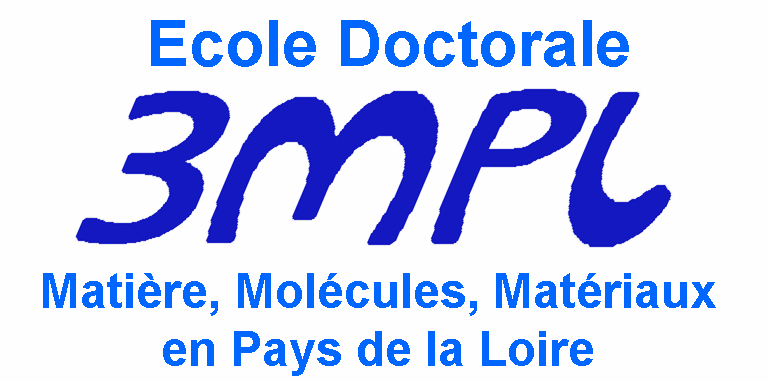 Annual Report to the « Comité de Suivi Individuel » about PhD works performed by PhD students in 2nd yearThis file, completed by the PhD student every year, should be sent before april 28th to each of members of the « Comité de Suivi Individuel ».The scientific members are kindly asked to fill in the last page and forward it to local offices of the Doctoral School before june 15th. This referring is required for the re-registration of the PhD student.Return e-mail address (depending on the institution where the PhD student is registered, see below):    Université d’Angers : ed3mpl.cst@univ-angers.fr ;      Université de Nantes : ed3mpl@univ-nantes.fr ;   Université du Maine : ed3mpl.cst@univ-lemans.fr ;     IMT Atlantique : ed3mpl@mines-nantes.fr